OMB SUPPORTING STATEMENTOPM Form 2809 – Health Benefits Election FormJustification Explain the circumstances that make the collection of information necessary.  Identify any legal or administrative requirements that necessitate the collection.  Attach a copy of the appropriate section of each statute and regulation mandating or authorizing the collection of information.  Title 5, U. S. Code, Chapter 89, sections 8905 and 8905a specify the opportunities and conditions under which a retiree, survivor annuitant, or former spouse of a retiree is eligible to enroll or to change enrollment in the Federal Employees Health Benefits Program (FEHBP).  OPM Form 2809 is completed by the person who wishes to enroll or to make an enrollment change, other than an open season change. The circumstances which allow these actions are explained on the form.   Indicate how, by whom, and for what purpose the information is to be used.  Except for a new collection, indicate the actual use the agency has made of the information received from the current collection. OPM 2809, Health Benefits Election form, is used by annuitants and former spouses to elect, cancel, suspend, or change health benefits enrollment during periods other than open season. OPM is requesting the renewal of an expiring information collection request (ICR), without change. If this information were not collected, OPM could not comply with the provisions of title 5, U. S. Code, Chapter 89. The Public Burden Statement meets the requirements of 5 CFR 1320.8(b)(3). 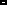 Describe whether, and to what extent, the collection of information involves the use of automated, electronic, mechanical, or other technological collection techniques or other forms of information technology, e.g., permitting electronic submission of responses, and the basis for the decision for adopting this means of collection.  Also describe any consideration of using information technology to reduce burden.	Use of improved information technology to reduce the burden is not practical. The information collected can only be obtained from the respondents. However, this form will be available in a PDF fillable format on our website and meets our GPEA requirements.Describe efforts to identify duplication.   Show specifically why any similar information already available cannot be used or modified for use for the purposes described in Item 2 above. Every effort is made to identify and avoid duplication. The information is collected       individually and respondents with no earnings are asked not to respond. There is no other way to obtain this information. If the collection of information impacts small businesses or other small entities (Item 5 of OMB Form 83-I), describe any methods used to minimize.This information collection request has no impact on small businesses and organizations.Describe the consequence to Federal/DHS program or policy activities if the collection of information is not conducted, or is conducted less frequently, as well as any technical or legal obstacles to reducing burden.This information collection is made when OPM needs to recompute the annuity without the reduction. This information collection is consistent with the guidelines in 5 CFR 1320.8(b)(3). If this information were not collected, annuitants could be paid less than the law provides.Explain any special circumstances that would cause an information collection to be conducted in a manner: • requiring respondents to report information to the agency more often than quarterly; •requiring respondents to prepare a written response to a collection of information in fewer than 30 days after receipt of it; •requiring respondents to submit more than an original and two copies of any document; • requiring respondents to retain records, other than health, medical, government contract, grant-in-aid, or tax records, for more than three years; • in connection with a statistical survey, that is not designed to produce valid and reliable results that can be generalized to the universe of study; • requiring the use of a statistical data classification that has not been reviewed and approved by OMB; • that includes a pledge of confidentiality that is not supported by authority established in statute or regulation, that is not supported by disclosure and data security policies that are consistent with the pledge, or which unnecessarily impedes sharing of data with other agencies for compatible confidential use; or • requiring respondents to submit proprietary trade secrets, or other confidential information unless the agency can demonstrate that it has instituted procedures to protect the information's confidentiality to the extent permitted by law.
There are no special circumstances involved in the collection of this information.Federal Register Notice: Provide a copy and identify the date and page number of publication in the Federal Register of the agency’s notice soliciting comments on the information collection prior to submission to OMB.
On April 3, 2023 a 30 Day Federal Register Notice was published at 88 FR 19864 requesting comment. The following comment was received:“GEHA appreciates the opportunity to comment on a recent notice in the Federal Register renewing the SF 2809 Health Benefits Election Form. While OPM’s notice indicates no changes to the SF 2809 at this time, GEHA would like to encourage OPM to implement the changes discussed at the 2022 FEHB Carrier Conference. During the event, OPM indicated they were modifying the SF 2809 to collect member race/ethnicity and gender identity data, and that these changes could be expected in 2023. This data is vital for carriers to assess and reduce health disparities. In the recently released 2024 Call Letter, OPM outlined several Biden-Harris Administration priorities such as gender affirming care, material outcomes, and mental health /substance use disorders. To appropriately support these priorities, carriers need accurate member race/ethnicity and gender identity data.GEHA encourages OPM to update the SF 2809 to reflect these priorities and in alignment with broader efforts with the federal government to improve data collection methods.”OPM’s response is as follows:“While your inquiry mentions changes to the SF-2809, the proposed revision is to the OPM-2809, used only for Federal Retirees. That said, OPM continues to explore changes to the SF-2809 to expand collection of demographic information such as race, ethnicity and gender data. This includes potential incorporation of the government’s efforts to update race and ethnicity standards as a part of OMB’s Interagency Technical Working Group on Race and Ethnicity Statistical Standards. OPM anticipates that a future update to the SF-2809 will address this collection. The OPM-2809 will be updated to mirror any changes to the SF-2809.We appreciate you taking the time to comment on the OPM-2809.”Explain any decision to provide any payment or gift to respondents, other than remuneration of contractors or grantees.No payment or gift is provided to respondents.Describe any assurance of confidentiality provided to respondents and the basis for the assurance in statute, regulation, or agency policy.  This information collection is protected by the Privacy Act of 1974 and OPM regulations
(5 CFR 831.106).  The routine uses of disclosure appear in the Federal Register for OPM/Central-1 (73 FR 15013, et seq., March 20, 2008).Provide additional justification for any questions of a sensitive nature, such as sexual behavior and attitudes, religious beliefs, and other matters that are commonly considered private.  This justification should include the reasons why the agency considers the questions necessary, the specific uses to be made of the information, the explanation to be given to persons from whom the information is requested, and any steps to be taken to obtain their consent. The information collection does not include questions of a sensitive nature, such as sexual behavior and attitudes, religious beliefs, and other matters that are commonly considered private. 12. Provide estimates of the hour burden of the collection of information.  The statement should:a.  Indicate the number of respondents, frequency of response, annual hour burden, and an explanation of how the burden was estimated. Unless directed to do so, agencies should not conduct special surveys to obtain information on which to base hour burden estimates.  Consultation with a sample (fewer than 10) of potential respondents is desired. If the hour burden on respondents is expected to vary widely because of differences in activity, size, or complexity, show the range of estimated hour burden, and explain the reasons for the variance.   Generally, estimates should not include burden hours for customary and usual business practices. b.  If this request for approval covers more than one form, provide separate hour burden estimates for each form and aggregate the hour burdens in Item 13 of OMB Form 83-I. c.  Provide estimates of annualized cost to respondents for the hour burdens for collections of information, identifying and using appropriate wage rate categories.   The cost of contracting out or paying outside parties for information collection activities should not be included here.  Instead, this cost should be included in Item 14.
Approximately 30,000 changes to health benefits coverage are processed per year.  Of these, 20,000 are submitted on OPM Form 2809 and 10,000 verbally or in written correspondence.  Each form takes approximately 30 minutes to complete; data collection by telephone or mail takes approximately 10 minutes.  The annual burden for the form is 10,000 hours; the burden for not using the form is 1,667 hours.  The total burden is 11,667 hours.The cost to the respondent is $313,500.0013.   Provide an estimate of the total annual cost burden to respondents or record keepers resulting from the collection of information.  (Do not include the cost of any hour burden shown in Items 12 and 14.)The cost estimate should be split into two components:  (1) a total capital and start-up cost component (annualized over its expected useful life); and (b) a total operation and maintenance and purchase of services component.  The estimates should take into account costs associated with generating, maintaining, and disclosing or providing the information.  Include descriptions of methods used to estimate major cost factors including system and technology acquisition, expected useful life of capital equipment, the discount rate(s), and the time period over which costs will be incurred.  Capital and start-up costs include, among other items, preparations for collecting information such as purchasing computers and software; monitoring, sampling, drilling and testing equipment; and record storage facilities.If cost estimates are expected to vary widely, agencies should present ranges of cost burdens and explain the reasons for the variance.  The cost of purchasing or contracting out information collection services should be a part of this cost burden estimate.  In developing cost burden estimates, agencies may consult with a sample of respondents (fewer than 10), utilize the 60-day pre-OMB submission public comment process and use existing economic or regulatory impact analysis associated with the rulemaking containing the information collection as appropriate.Generally, estimates should not include purchases of equipment or services, or portions thereof, made:  (1) prior to October 1, 1995, (2) to achieve regulatory compliance with requirements not associated with the information collection, (3) for reasons other than to provide information to keep records for the government, or (4) as part of customary and usual business or private practices.There is no change in the respondent burden.14.  Provide estimates of annualized cost to the Federal Government.  Also, provide a description of the method used to estimate cost, which should include quantification of hours, operational expenses (such as equipment, overhead, printing and support staff), and any other expense that would have been incurred without this collection of information. You may also aggregate cost estimates for Items 12, 13, and 14 in a single table.  Annualized cost to the Federal Government is approximately is $87,650. This cost is derived from employee salaries, staff hours required to process the forms and the cost
of printing, storing and shipping forms.  15.  Explain the reasons for any program changes or adjustments reported in Items 13 or 14 of the OMB Form 83-I.  Changes in hour burden, i.e., program changes or adjustments made to annual reporting and recordkeeping hour and cost burden.  A program change is the result of deliberate Federal government action.  All new collections and any subsequent revisions of existing collections (e.g., the addition or deletion of questions) are recorded as program changes.  An adjustment is a change that is not the result of a deliberate Federal government action.  These changes that result from new estimates or actions not controllable by the Federal government are recorded as adjustments. There are no new changes.16.  For collections of information whose results will be published, outline plans for tabulation and publication.  Address any complex analytical techniques that will be used.  Provide the time schedule for the entire project, including beginning and ending dates of the collection of information, completion of report, publication dates, and other actions. The results of this information collection are not published.17.  If seeking approval to not display the expiration date for OMB approval of the information collection, explain reasons that display would be inappropriate.The Retirement Services program office is the lone processor of the data collected on these ICRs from approximately 2.8 million customers. The substance of each information collection does not substantively change at each OMB renewal cycle, but according to changes in law and regulation. These forms are printed and published (internet, intranet and on-board systems) through various agencies for distribution to and implementation by Government customers. Pursuant to title 5 CFR 1320.8(b)(1), it would not be appropriate to display the OMB clearance expiration date where the form will not be revised for the foreseeable future (e.g., because it is used to collect applicant, annuitant, or beneficiary information required by long-standing statutory provisions), where use of the paper form is prevalent, and where, accordingly, it will be expensive and burdensome to restock the paper forms inventory with a new version. Last year, under current practice, Retirement Services printed approximately 2 million documents subject to OMB clearance at a cost of approximately $85,000. Our costs would rise substantially if additional revision cycles are added. Lastly, by adding the OMB clearance expiration date to the existing format, the end users of OPM’s ICRs may erroneously assume that the expiration date affects the validity of the information collection when it is the OMB clearance expiration date and not reflective of the substance. This may lead to additional submissions by customers, possible litigation and increasing pressures on our Operations workloads.  Therefore, we seek approval to not display the OMB clearance expiration date on the forms and to communicate version changes to the public via the revision date18. There are no exceptions to the certification statement.18.  Explain each exception to the certification statement identified in Item 19 “Certification for Paperwork Reduction Act Submissions,” of OMB Form 83-I.There are no exceptions to the certification statement.Form NameForm NumberNo. of RespondentsNo. of Responses per RespondentAverage Burden per Response (in hours)Total Annual Burden (in hours)Average Hourly Wage RateTotal Annual Respondent CostHealth Benefits Election Form (written)OPM 2809 20,0001.510,000$10.75$268,750.00 Health Benefits Election Form
(verbal)OPM 2809 10,0001.16661,667$3.58$44,750.00 